The Blunt Truth: Today’s Marijuana Exhibitor Application PacketApril 23-24, 2015Columbia Metropolitan Convention Center Columbia, SC Submission Deadline:  Friday, April 10, 2015Space Assignment Procedure:Exhibit space is assigned based on first-come, first-serve basis. Space Staffing Procedure:The Blunt Truth conference committee expects each exhibit space to be staffed at all times during display hours, Thursday, April 23, 2014 from 8:30 am to 5:00 pm.Please note that perimeter security will be provided in the exhibit area during the optional break hours; however, at all times each exhibiting company or organization will be responsible for its inventory and materials.Loading and Unloading Procedures:Vehicles must be parked in a parking spot in lower level lot and may not temporarily park in front of doors for load-in/load-out. Items may be brought into the lower level prefunction space through lower level doors. Requests to drop off equipment must be approved in advance. Security:Reminder:  The Columbia Metropolitan Convention Center is in a public area. It is not advised that valuables such as electronics be left unattended. There is a possibility that other events and people not with The Blunt Truth Conference will be present in the building.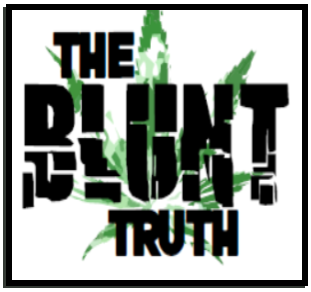 Exhibitor Rules and Regulations:Exhibit Space will be allocated on a first-come, first served basis. Priority will be determined by date of receipt of application for space accompanied by required payment.  The Blunt Truth Conference committee reserves the right to refuse exhibitors / vendors.Application for space must be accompanied by the full fee in order to guarantee reservation. All payments must be received by Friday, April 10, 2015. Payment will be refunded, less 50%, if written notice of cancellation is received by Friday, April 17, 2015. No refunds will be made for cancellations received after that date.The standard space for exhibits is 8' x  8' . All exhibits must fit within the confines of the assigned space so as not to impede traffic flow, infringe on the space of other exhibitors, or violate the emergency exit routes set forth by the fire marshal.Exhibitors agree to abide by the installation and dismantling times set by The Blunt Truth conference committee and to have at least one person staffing their space during published exhibition hours.No exhibitor shall assign, sublet, or share the whole or any part of the space contracted to them. Exhibitors agree to limit the service and/or materials displayed in their exhibit area to those provided by the exhibitor.Exhibitors assume the entire responsibility and agree to protect, indemnify, defend and hold harmless The Blunt Truth Conference committee and the organizations he/she represents, the host facility, their officers, employees, and agents against all claims, losses and damages to persons and property, governmental charges or fines, and attorney's fees arising out of or caused by exhibitors installation, removal, maintenance, occupancy or use of the exhibition premises or any part thereof, including any outside exhibit areas.Exhibitor acknowledges that The Blunt Truth Conference does not maintain and is not responsible for obtaining insurance covering exhibitor's property.Exhibitor Floor Plan: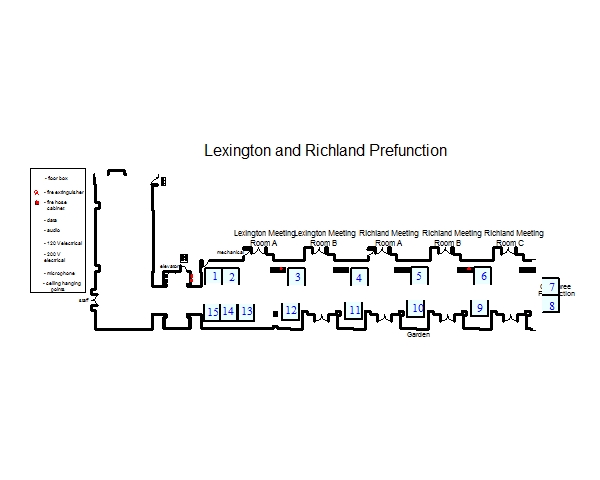 Organization: 	     Address: 	     City/State/ZIP Code: 	     Phone/Fax: 	     
Email: 	     Contact Person:       Exhibit feesCost: $75.00 for non-profit organizations    $125.00 for all other exhibitors and vendorsFee includes:    8’ x 8’ space; one six-foot skirted table and two chairsPayment in full is to be included with this application. Cancellation of reservation received by April 17, 2015 will receive a 50% refundSpaces will be assigned on a first come, first serve basis. Space is limited.Please be advised that no power is provided with your space.Product Description: Please provide a brief description (50 words or less) of your product or service:                                       The Blunt Truth Conference committee reserves the right to refuse exhibitors / vendors.
Description:      





Exhibitor  Hours:Set-up:  Thursday, April 23 between 7am-8:30amExhibit hours: Thursday, April 23, 8:30am-5pmTear Down: Thursday, April 23, 5pm-8pmName of onsite representative(s):*Please include first and last name.
1.        2.        Payment and RegistrationPlease send payment and application to:                         SCAPPA Attn: Nina Buckelew                                         
PO Box 1763 
Columbia, SC  29202                         